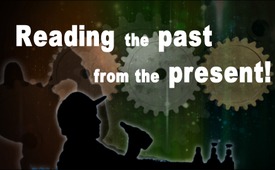 Reading the past from the present!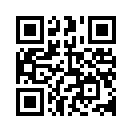 Did you know that it is much more worth while to read the past than the future? 
We are now going to apply the simple logic of this principle to the protests in Kiev, Ukraine from February 2014 and the resulting massacres.From the beginning of time people have tried to tell the future. People try to read their fate from the stars, their hand, mysterious cards or other sources. Why? Because of uncertainty, fear, precaution or cult. Yet no matter how much clairvoyance comes into play – it was never really able to protect us from severe blows of fate. So it’s time to learn more about this.Did you know that you can not only read the future but also the past? Did you know that it is much more worth while to read the past than the future? It’s true: To read the future is good – but to read the past is much better! Why? Because the future can always only be a result of the past. So, as long as the past hasn’t been dealt with the future can’t get better. 
But how do you read the past? Very easy: Just as you can read the future from the stars, you can read the past from the present. And you don’t even have to be an astronomer or prophet for that. You just have to open your eyes and think a bit.  
After our introductory explanation we’ll practice this using the example of new awakening in Ukraine. The following example illustrates a principle that can readily be applied to every other event of the past. 
Even the events of past world wars can reliably be understood with this principle. No matter if you only know the officially permitted  history records. Everything is easily revealed and becomes simple to understand if you can read the past from the present. And this is how to do it practically:
First we will look at the principle of reading the past from the present based on the example of a drunkard. If a person claimed to never   drink alcohol and someone else claimed he was a drunkard, you would only have to observe the accused person a little closer in the present. If he is a drunkard he will continue to drink in the present. The present helps us, so to say, to read his past. 
Or let’s look at the same principle illustrated through the example of a kidnapper: Even if he could force his victim into saying that he is following him voluntarily, some day in the present it would become clear that this isn’t the truth. At the first opportunity his victim would flee and the kidnapper would  try to hold onto his victim with violence. 
We are now going to apply the simple logic of this principle to the protests in Kiev, Ukraine from February 2014 and the resulting massacres. Whoever claimed after those massacres at the Maidan Square in Keiv, that the peaceful demonstrators had been infiltrated and overrun by brutal US-vassals was immediately labeled as a conspiracy theorist by public media - so the history writing Allied Power’s media. 
Since then anyone who claimed  the whole overthrow was planned and instrumentalized by the US administration was labled a conspiracy theorist. Up to this day mainstream media portrays the issue as if in a rough battle, the Ukrainians, successfully overthrew their brutal government which had massacred them beforehand. 
Despite this, the present speaks a totally different language. For the present is starting to prove that the Ukrainian people are feeling ever more lied to, deceived, and yes even kidnapped. 
Currently, thousands are marching to Kiev, once more, to express their displeasure against their kidnappers. And this is not happening randomly, for the coup d’etat government never had the goal to do good to or bless the Ukrainian people. With strategic foresight - from the very beginning - they aimed at bleeding the people to death until they would set out on this large-scale demonstration. Not the well-being, but the revolt of these people was the long-term goal of the global players. And exactly this process we want toaccompany and document in the following broadcasts. 
For as sure as a drunkard will reach for his bottle again or as sure as an inveterate thief will steal again, just as certainly the US-kidnappers - along with their paid terrorists will show up again – this time however, if they are really kidnappers – they will show themselves from a different side.
Either the kidnappers – the coup government so to say – will leave their posts right away facing the hundreds of thousands of demonstrators, or they will overrun the crowds in merciless brutality. Whoever observed the US-warmongers in their previous brutality can only fear the worst. 
Right now the whole scenario of the Kiev protest in February 2014 is repeating itself. As soon as the system’s media can no longer keep these new large-scale-demonstrations secret, they will resort to anti-Russia propaganda once more. But the present can teach us the truth and what it has been like in the past. You only have to talk to the demonstrators now and you will see that this is no Russian aggression or invasion. It’s the Ukrainians themselves who express themselves against mistreatment. The so-called Russian provocation is only the pretext of the kidnappers, i.e. the coup-government, in order to rigorously go against the really peaceful demonstrators. For this time either the Ukrainian army is going to back up their own people and will go against the coup government or they will be stirred up by their kidnapper-government against their own people probably to the point of a bloodbath the like of which has never been seen before. For this time the people do not have the bloodthirsty warmongers supporting their cause, but against them. Nothing would fit into  the warmongering plan more precisely than that seemingly nationalist, so-called Nazis with US supplied weapons, mercilessly shoot down the hundreds of thousands. This could break the neck of any true national consciousness for the benefit of the one-world rule. Getting rid of individual nationalities is well-known to be at the very top of the agenda and the so-called neo-Nazis are presently the strongest instruments in the hand of the global players. If a second bloody Kiev-Maidan takes place, the bloodbath will take on such dimensions that the US-warmongers might, this time, be able to achieve what they aimed at from the beginning. So far President Putin has been able to hinder this - in great discernment and farsightedness. Russia is probably not going to hold back diplomatically anymore facing such an immense bloodbath, but will proceed to defend. Any form of military intervention through Russia however will immediately be sold by the US warmongers as a confirmation of their constant Russia/Putin agitating. 
Both scenarios would again present a welcome WIN-WIN-situation for the global-players themselves. We should keep in mind that their conspiracy plan which  has existed for over 100 years now states that as many nations as possible have to be driven into civil wars in order to be able to set up a ruthless, new world order over everything. In other words constant unrest, demonstrations and upheavals leading up to civil wars are firmly planned, a targeted agenda. For over 100 years watchful observershave shown how these conspiratory plans are being enacted step by step. Yet instead of putting a stop to the game of these real arsonists, i.e. the conspirators, the governments of this world put those in chains who have pointed out the arsonists.
There seems no way out of this diabolical grip.
Because stirring up civil wars is a firm part of their warmongering agenda, every passive acceptance of government coups leads to direct enslavement. Every active resistance however increasingly starts turning into bloodbaths which in turn serve as a pretext for the global players’ takeover from the outside. The warmongers have already tried for a long time to instrumentalize NATO-armies for these takeovers. This would bring about the desired destabilizing of Europe and at the same time warfare against Russia - weakening it. Only when people understand via investigative information that this is their common fate and problem and when all people - and NATO -  refuse to enter into such a war, will the real kidnapper either appear or have to leave empty-handed. Everything else would be better than entering the Ukrainian provocation, this instigated war. Only if the people of Europe including Russia ally themselves in peace against the true warmongers can a lasting redemption finally be achieved. Only God will be able to give the necessary power and grace for that.from -Sources:-This may interest you as well:---Kla.TV – The other news ... free – independent – uncensored ...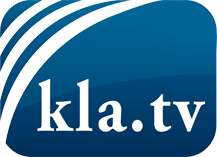 what the media should not keep silent about ...Little heard – by the people, for the people! ...regular News at www.kla.tv/enStay tuned – it’s worth it!Free subscription to our e-mail newsletter here: www.kla.tv/abo-enSecurity advice:Unfortunately countervoices are being censored and suppressed more and more. As long as we don't report according to the ideology and interests of the corporate media, we are constantly at risk, that pretexts will be found to shut down or harm Kla.TV.So join an internet-independent network today! Click here: www.kla.tv/vernetzung&lang=enLicence:    Creative Commons License with Attribution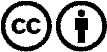 Spreading and reproducing is endorsed if Kla.TV if reference is made to source. No content may be presented out of context.
The use by state-funded institutions is prohibited without written permission from Kla.TV. Infraction will be legally prosecuted.